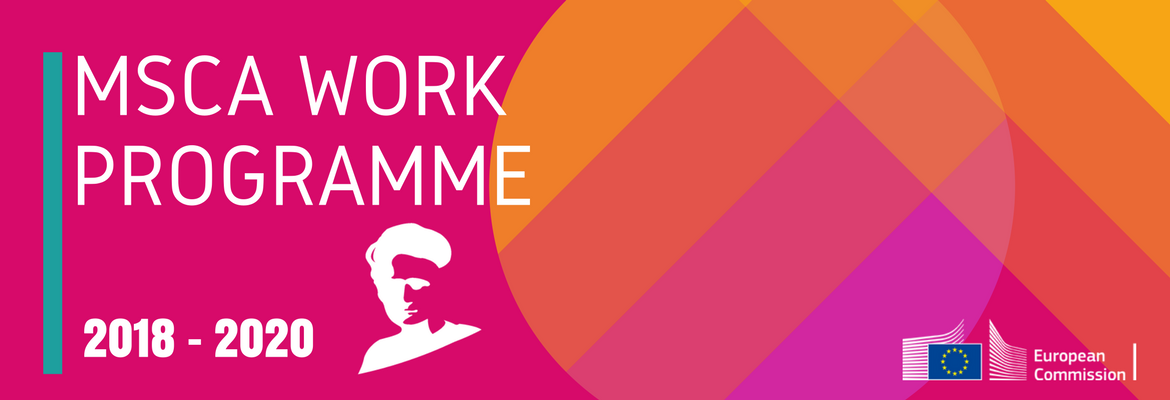 MSCA MEET-UPManifestation of InterestSection 1: Information about the applicantFamily name, First name:Date of birth: Nationality: URL for web site: USPC Institution:USPC Laboratory:USPC Supervisor:		I confirm that I comply with the mobility rule of Individual Fellowships projects YES/NO (keep the right answer)The researcher must not have resided or carried out his/her main activity (work, studies, etc.) in the country of the beneficiary for more than 12 months in the 3 years immediately before the call deadline. Short stays (such as holidays), compulsory national service (such as mandatory military service), and time spent on procedures for obtaining refugee status are not counted. The researcher will be, on 12 September 2018, in possession of a doctoral degree or will have at least four years of full-time equivalent research experience (parental leave periods do not count towards the time of research experience). Full-Time Equivalent Research Experience is measured from the date when a researcher obtained the degree entitling him/her to embark on a doctorate, either in the country in which the degree was obtained or in the country in which the researcher is recruited, even if a doctorate was never started or envisaged.I confirm that XXXXI confirm that I will submit an Individual Fellowships proposal for the 2018 call with a USPC institution YES/NO (keep the right answer)Section 2: Abstract of the proposal (max. 1 page)Please describe your “Individual Fellowships” scientific and training proposal.Section 3: Letter of motivation (max. 1 page)Please explain your motivation to attend the Marie-Curie Meet-up event and to submit a proposal with the target laboratory and supervisor.Section 4: Curriculum vitae (max. 2 pages)The template below is provided only for guidance.  It may be modified as necessary and appropriate.EDUCATION200? 	PhD	Name of Faculty/ Department, Name of University/ Institution, Country	Name of PhD Supervisor199? 	Master	Name of Faculty/ Department, Name of University/ Institution, CountryCURRENT POSITION(S)201? –	Current Position	Name of Faculty/ Department, Name of University/ Institution/ Country200? – 	Current Position	Name of Faculty/ Department, Name of University/ Institution/ CountryPREVIOUS POSITIONS200? – 200? 	Position held 	Name of Faculty/ Department, Name of University/ Institution/ Country200? – 200? 	Position held	Name of Faculty/ Department, Name of University/ Institution/ CountryFELLOWSHIPS200? – 200? 	 Scholarship, Name of Faculty/ Department/Centre, Name of University/ Institution/ Country 199? – 199? 	Scholarship, Name of Faculty/ Department/Centre, Name of University/ Institution/ CountrySUPERVISION OF GRADUATE STUDENTS AND POSTDOCTORAL FELLOWS (if applicable)200? – 200? 	Number of Postdocs/ PhD/ Master StudentsName of Faculty/ Department/ Centre, Name of University/ Institution/ CountryTEACHING ACTIVITIES (if applicable) 200? – 	Teaching position – Topic, Name of University/ Institution/ Country200? – 200? 	Teaching position – Topic, Name of University/ Institution/ CountryORGANISATION OF SCIENTIFIC MEETINGS (if applicable)201?	Please specify your role and the name of event / Country 200? 	Please specify type of event / number of participants / CountryINSTITUTIONAL RESPONSIBILITIES (if applicable)201? – 	Faculty member, Name of University/ Institution/ Country201? – 201? 	Graduate Student Advisor, Name of University/ Institution/ Country200? – 200? 	Member of the Faculty Committee, Name of University/ Institution/ Country 200? – 200? 	Organizer of the Internal Seminar, Name of University/ Institution/ Country200? – 200? 	Member of a Committee; role, Name of University/ Institution/ CountryCOMMISSIONS OF TRUST (if applicable)201? – 	Scientific Advisory Board, Name of University/ Institution/ Country201? – 	Review Board, Name of University/ Institution/ Country201? –	Review panel member, Name of University/ Institution/ Country201? – 	Editorial Board, Name of University/ Institution/ Country200? – 	Scientific Advisory Board, Name of University/ Institution/ Country200? –	Reviewer, Name of University/ Institution/ Country 200? –	Scientific Evaluation, Name of University/ Institution/ Country200? –	Evaluator, Name of University/ Institution/ CountryMEMBERSHIPS OF SCIENTIFIC SOCIETIES (if applicable)201? –	Member, Research Network “Name of Research Network”200? –	Associated Member, Name of Faculty/ Department/Centre, Name of University/ Institution/ Country200? –	Founding Member, Name of Faculty/ Department/Centre, Name of University/ Institution/ Country MAJOR COLLABORATIONS (if applicable)Name of collaborators, Topic, Name of Faculty/ Department/Centre, Name of University/ Institution/ CountrySection 5:  Achievements track-record (max. 2 pages)The applicant should list if applicable:1. Publications 2. Research monographs and any translations thereof3. Granted patent(s)4. Invited presentations to internationally established conferences and/or international advanced schools;5. Prizes/Awards/Academy memberships